Túrakód: TK-2023_m_f  /  Táv.: 82,2 km  Szintidő: 6:05 óra, (átlagseb.: 13,51 km/h  /  Frissítve: 2022-12-08Túranév: Kerékpáros Terep-túra 2023_m_fRésztávokhoz javasolt rész-szintidők (kerekített adatok, átlagsebességgel kalkulálva):Feldolgozták: Baráth László, Hernyik András, Valkai Árpád, 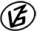 Tapasztalataidat, élményeidet őrömmel fogadjuk! 
(Fotó és videó anyagokat is várunk.)RésztávRésztávRész-szintidőRész-szintidőTK-2023_m_f_01-rtRajt-Cél  (Dózsa-ház) - Berek / Rajt-Cél / terepfutó0:160:16TK-2023_m_f_02-rtBerek / Rajt-Cél / terepfutó  - Sulymos-tó (1)0:150:32TK-2023_m_f_03-rtSulymos-tó (1) - Mindszenti Partfürdő (2)0:581:30TK-2023_m_f_04-rtMindszenti Partfürdő (2) - Mindszenti Partfürdő (1)0:041:33TK-2023_m_f_05-rtMindszenti Partfürdő (1) - Mindszenti Partfürdő (1)
(mérésen kívül)min.: 0:051:37TK-2023_m_f_06-rtMindszenti Partfürdő (1) - Borda-kút, Mindszent0:061:43TK-2023_m_f_07-rtBorda-kút, Mindszent - Körtvélyesi-holtág (2)1:042:47TK-2023_m_f_08-rtKörtvélyesi-holtág (2) - Mártélyi Holt-Tisza (2)0:313:18TK-2023_m_f_09-rtMártélyi Holt-Tisza (2) - Tanösvény, Mártély (2)0:143:32TK-2023_m_f_10-rtTanösvény, Mártély (2) - Tanösvény, Mártély (1)0:053:37TK-2023_m_f_11-rtTanösvény, Mártély (1) - Mártélyi Holt-Tisza (1)0:083:45TK-2023_m_f_12-rtMártélyi Holt-Tisza (1) - Boldogasszony házacska
(mérésen kívül)min.: 0:053:50TK-2023_m_f_13-rtBoldogasszony házacska - Késmárki Imre-féle szélmalom0:154:05TK-2023_m_f_14-rtKésmárki Imre-féle szélmalom - Ludas-ér (1)0:544:59TK-2023_m_f_15-rtLudas-ér (1) - Szentesi Repülőtér (1)0:425:41TK-2023_m_f_16-rtSzentesi Repülőtér (1)  - Rajt-Cél (Dózsa-ház)0:246:05